Расписание ТВ уроков телеканала «Ел Арна» на период с 06.04.2020-10.04.202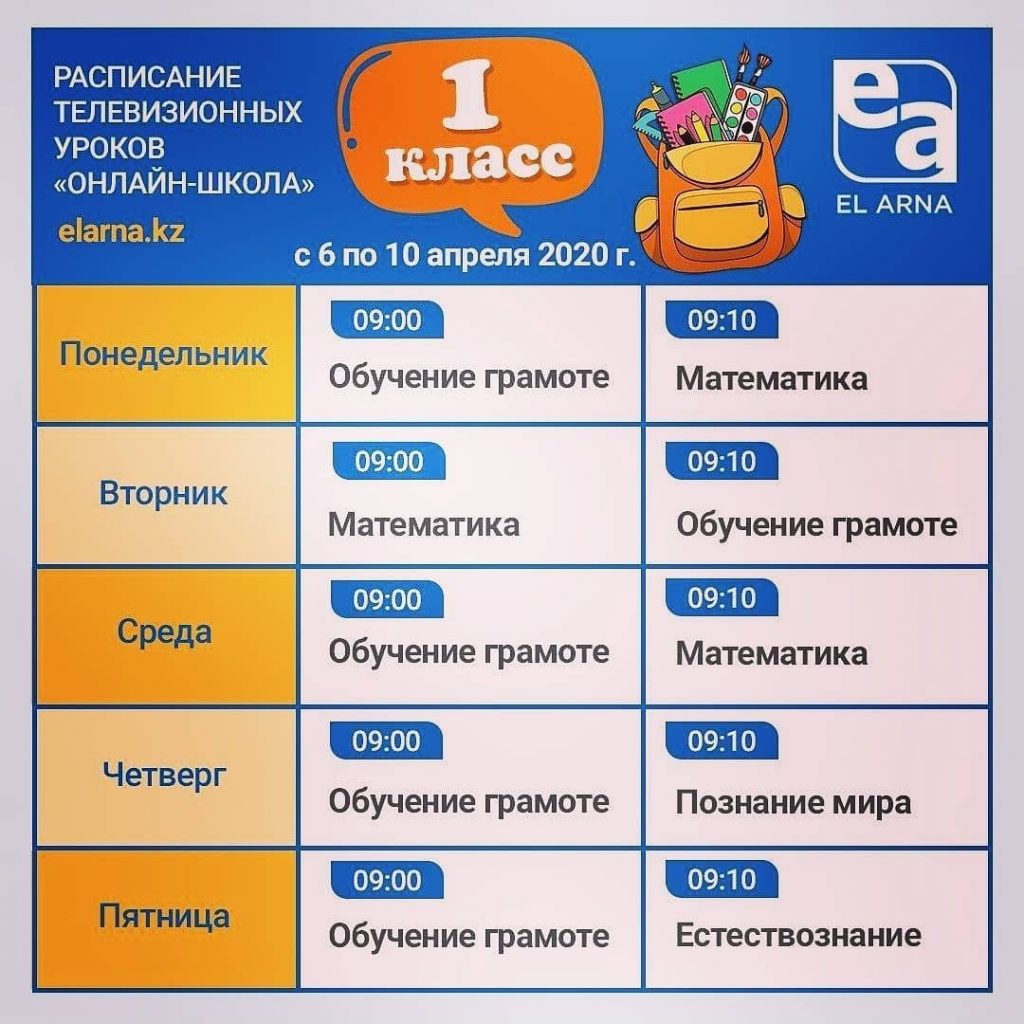 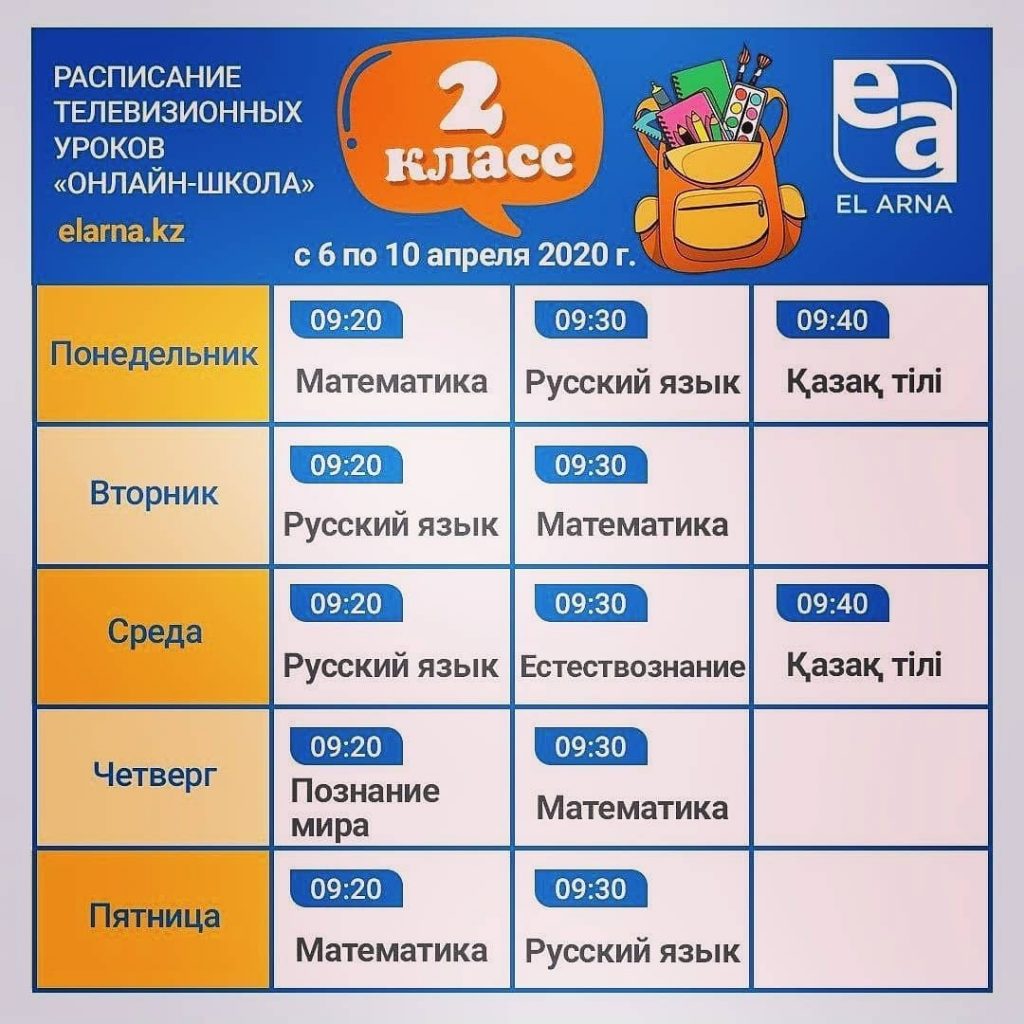 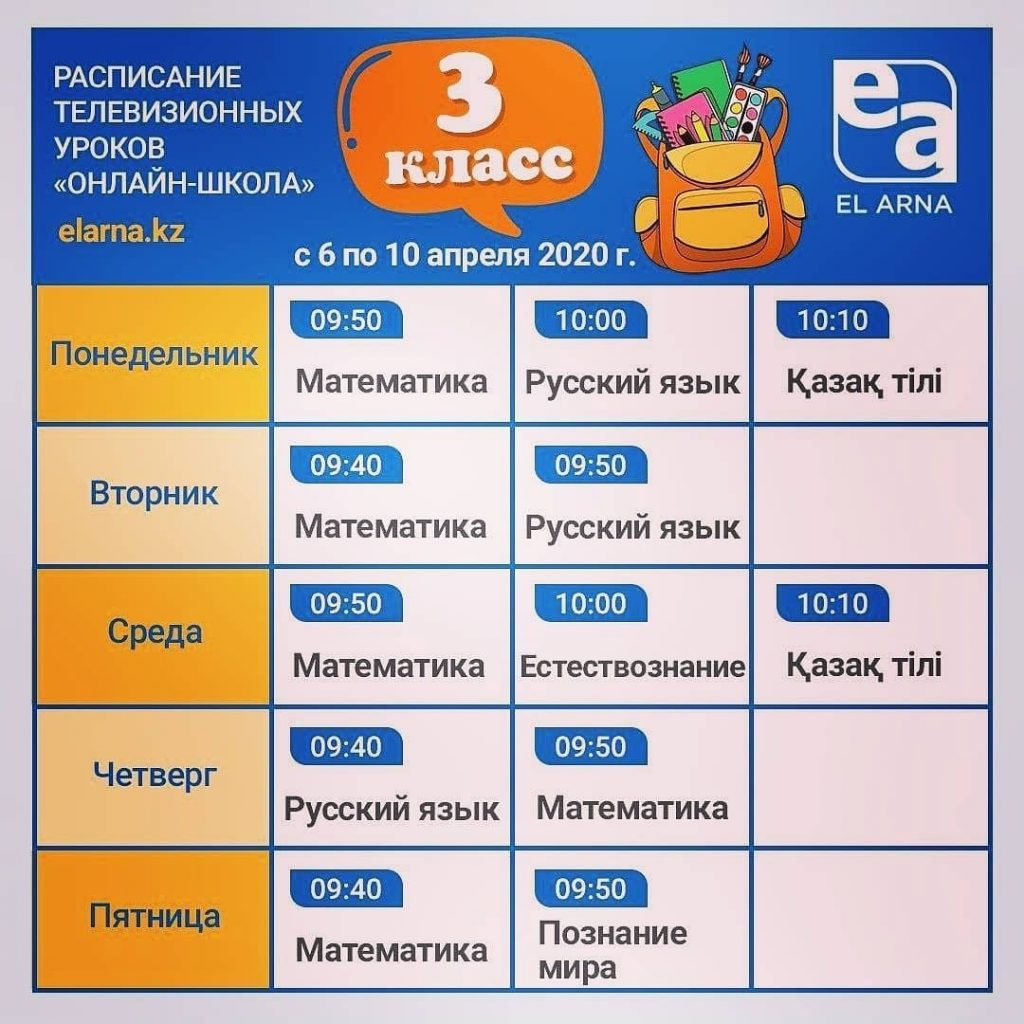 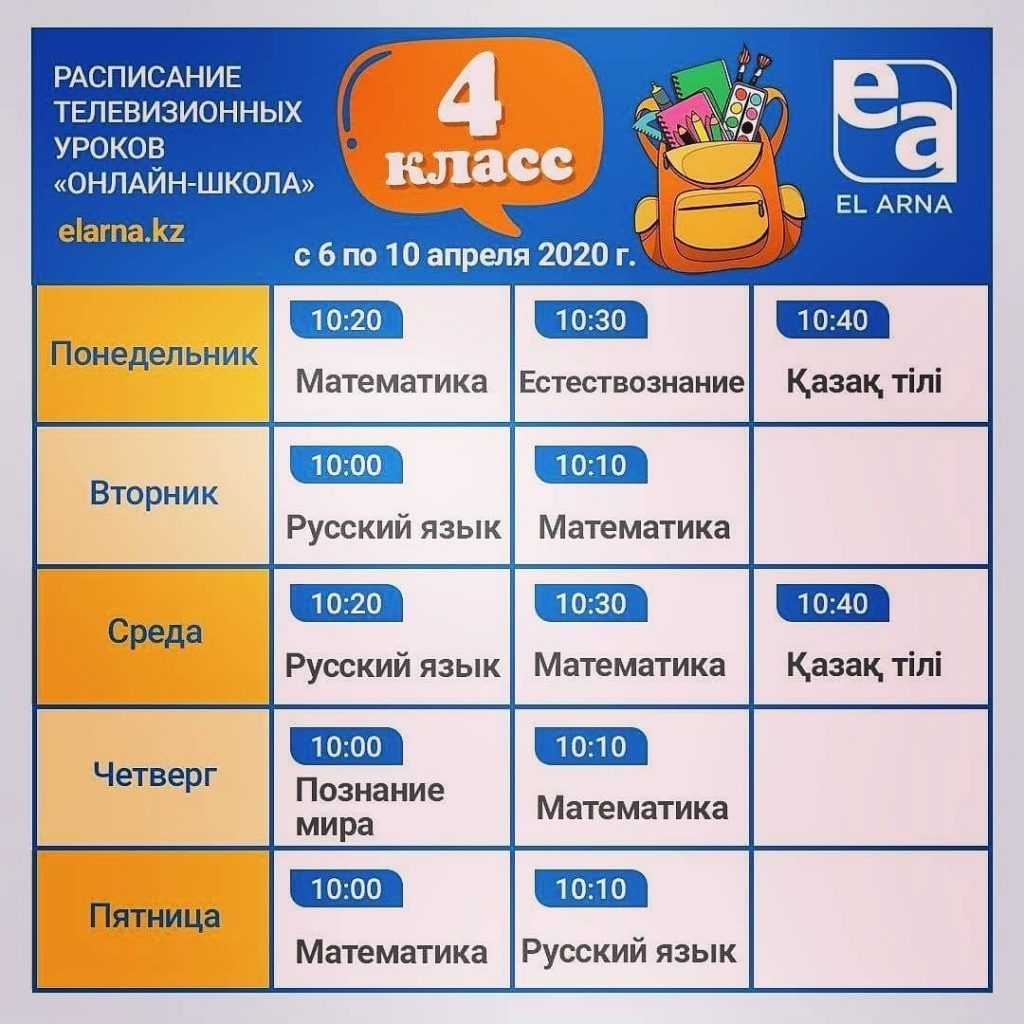 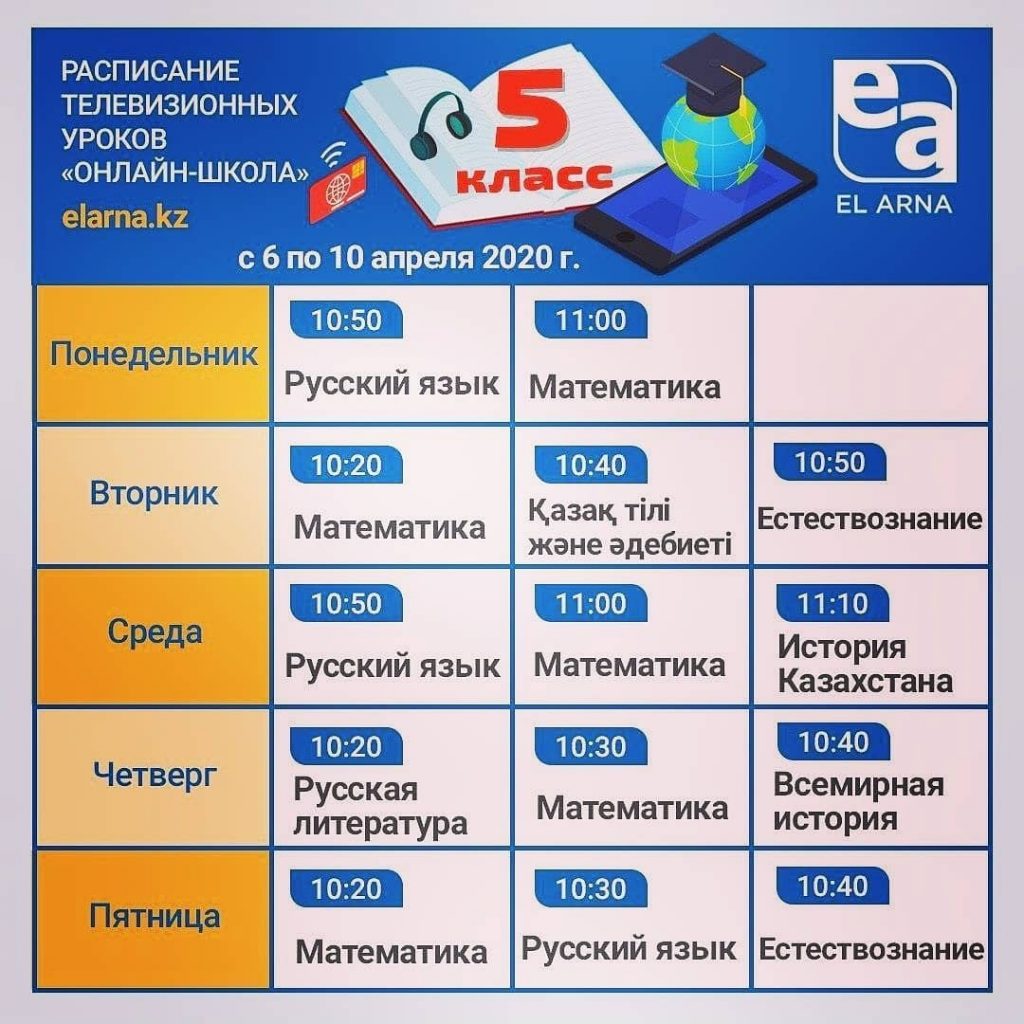 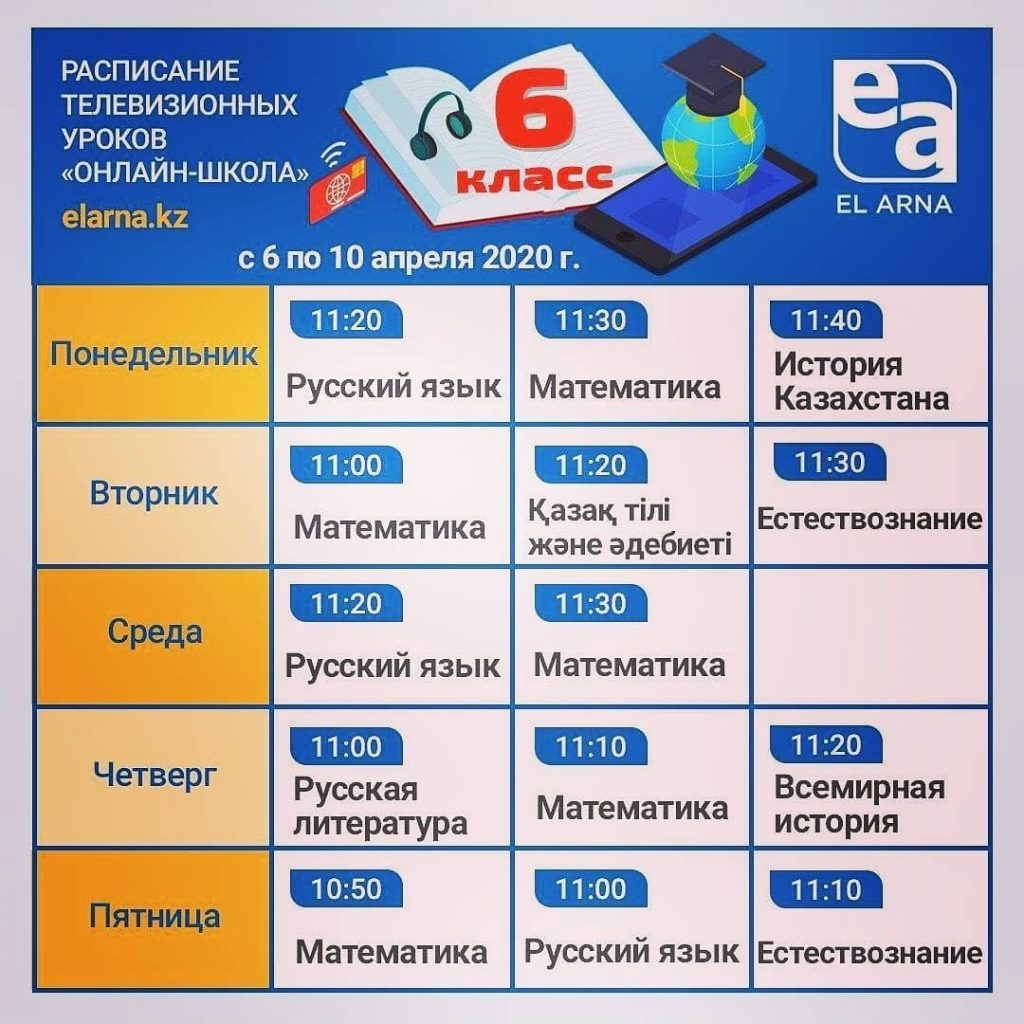 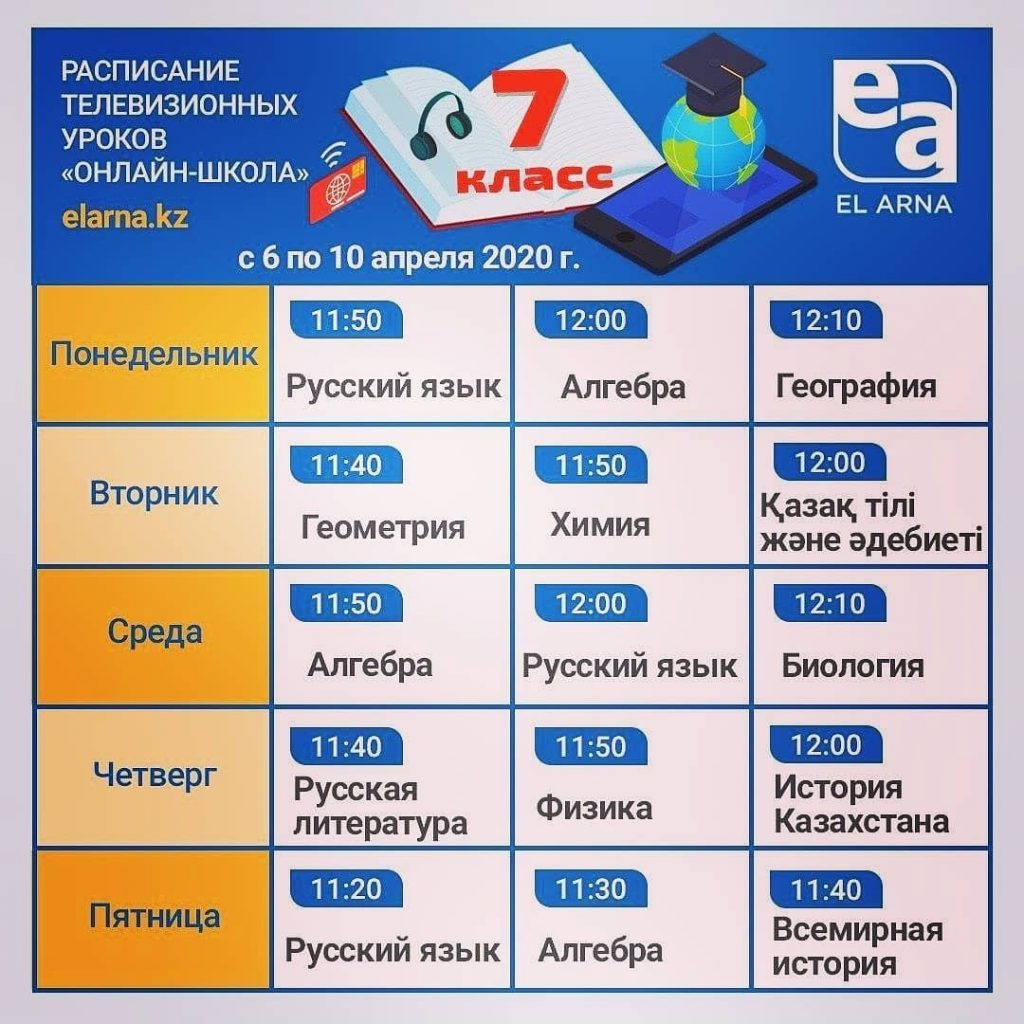 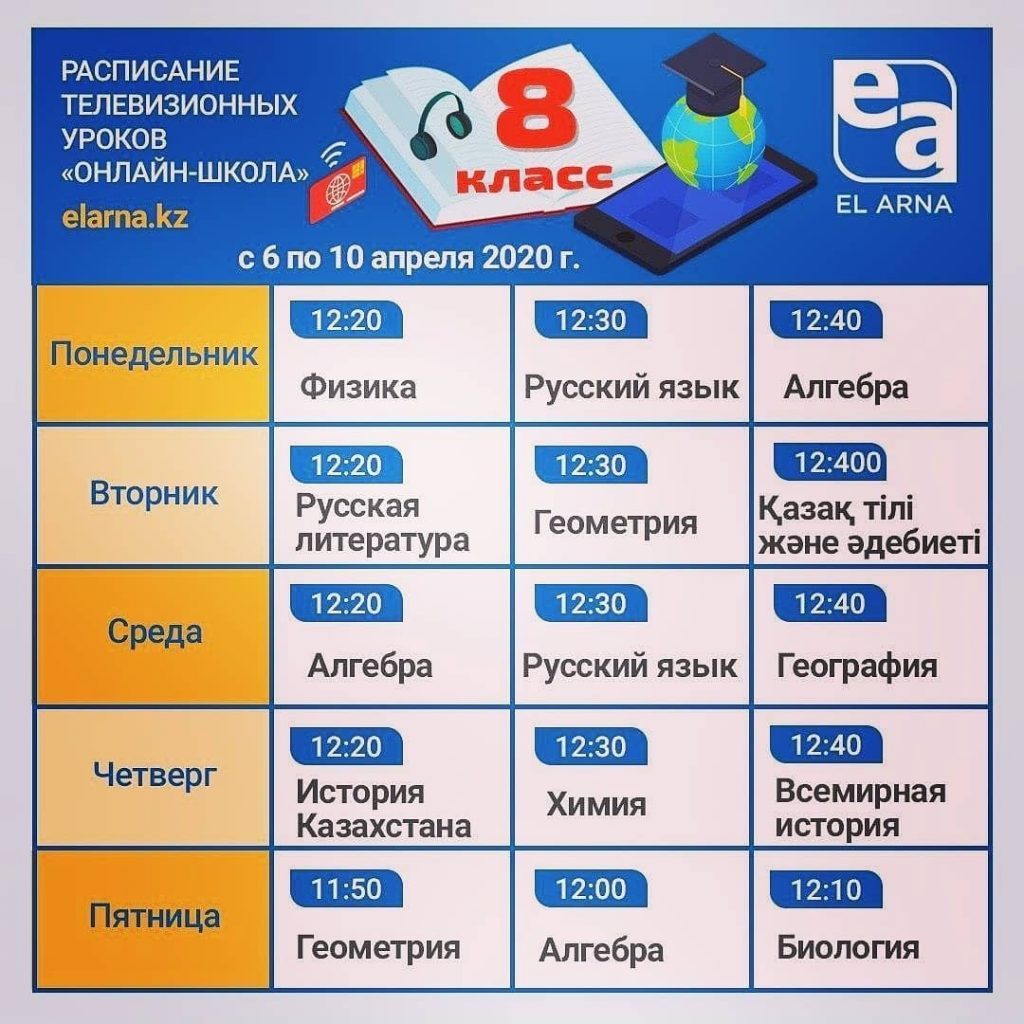 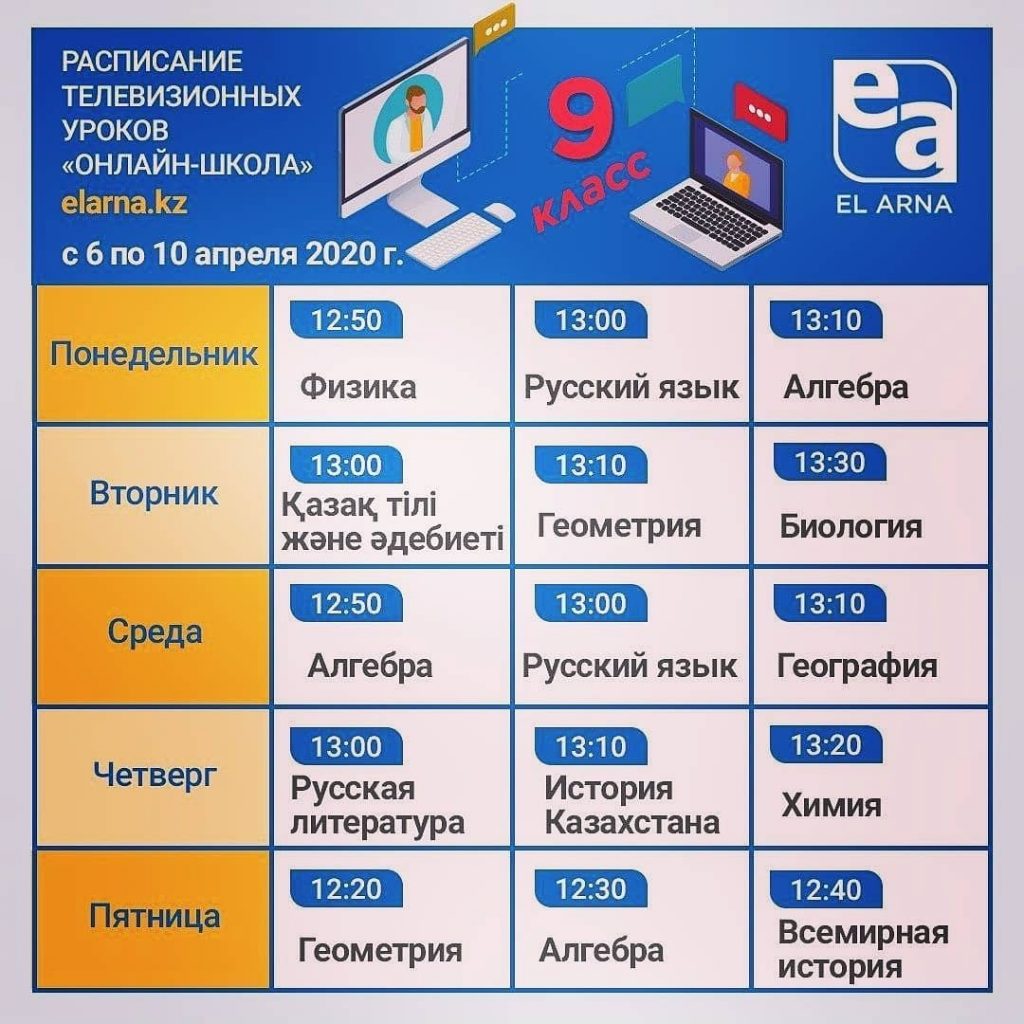 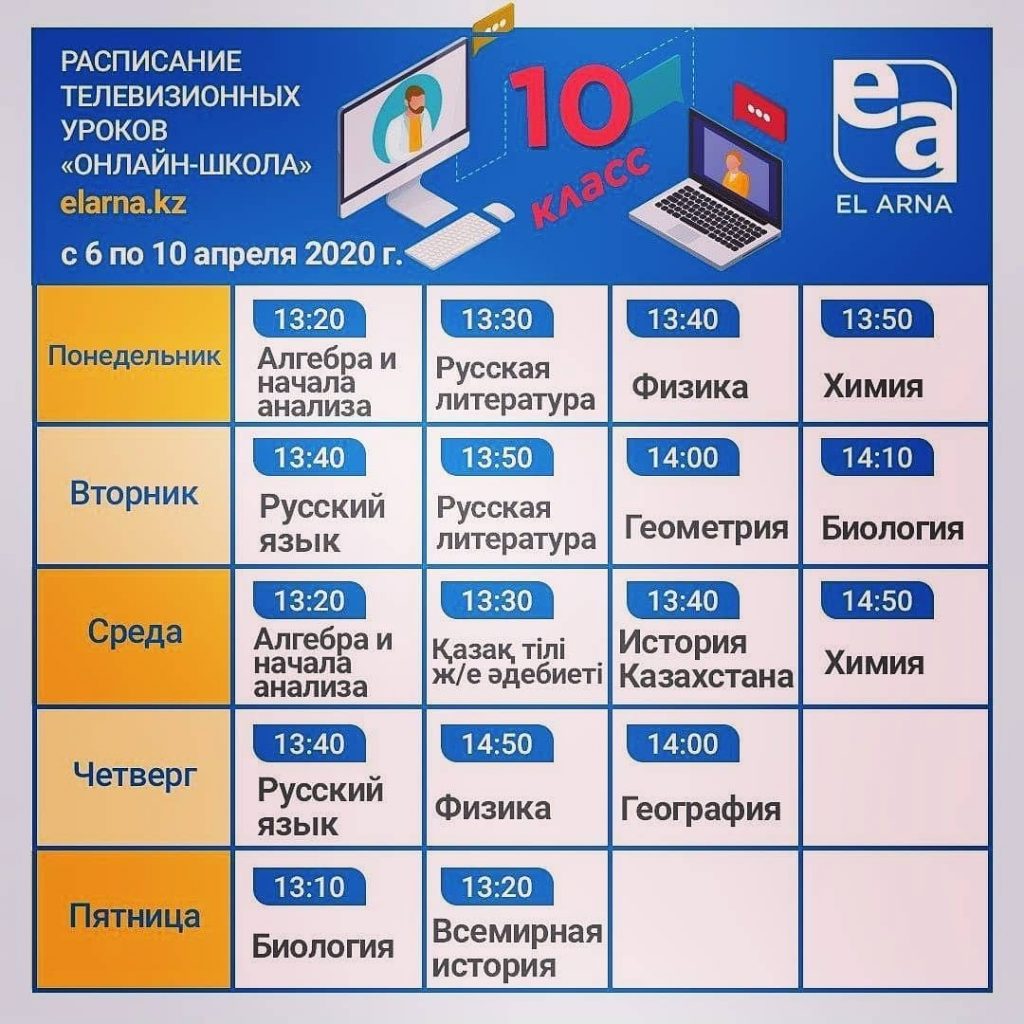 